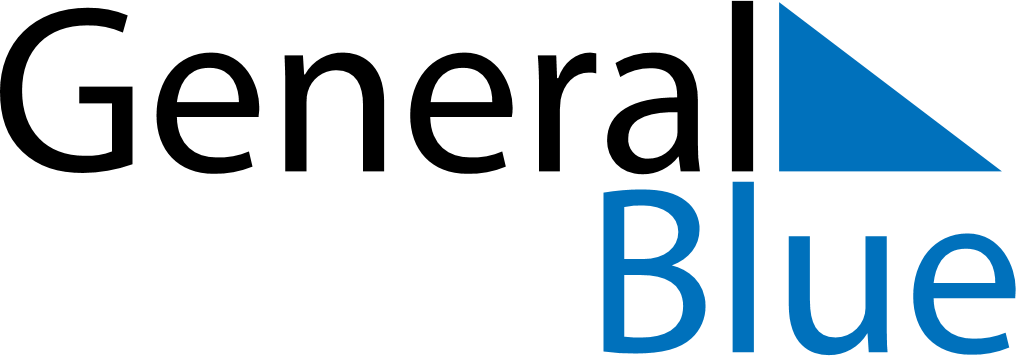 April 2022April 2022April 2022Central African RepublicCentral African RepublicMONTUEWEDTHUFRISATSUN123456789101112131415161718192021222324Easter Monday252627282930